Crunchies6 servings Prep: 15 mins, Cooking: 20 mins

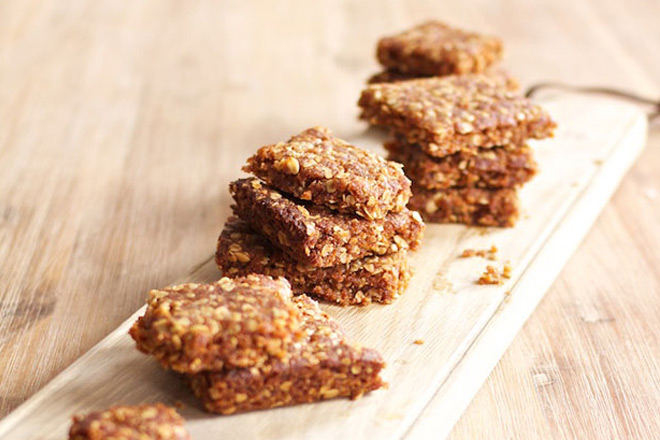 Ingredients(8)Method:Combine oats, coconut, flour, sugar and bicarbonate of soda.
Mix and make a well in the centre.
Add margarine, golden syrup, boiled water to well.
Mix and knead together. Do not squash.
Put mixture in a baking tray and flatten. Use the back of a tablespoon to smoothen.
Bake at 150°C for +/- 20 min or until golden brown.
Cut while it’s hot (it should be soft) and allow to cool and harden.1 1/2 cupoats1 cupcoconut1 cupflour1/2 cupsugar1 tspBicarbonate of soda125 mlmargarine — melted2 Tbsgolden syrup4 Tbswater